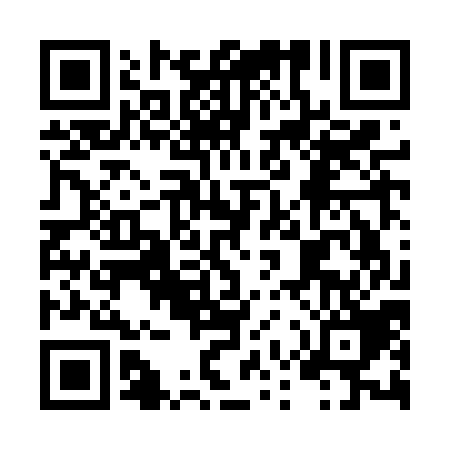 Ramadan times for Baudour, BelgiumMon 11 Mar 2024 - Wed 10 Apr 2024High Latitude Method: Angle Based RulePrayer Calculation Method: Muslim World LeagueAsar Calculation Method: ShafiPrayer times provided by https://www.salahtimes.comDateDayFajrSuhurSunriseDhuhrAsrIftarMaghribIsha11Mon5:175:177:0612:554:026:446:448:2612Tue5:155:157:0412:544:036:456:458:2813Wed5:135:137:0212:544:046:476:478:3014Thu5:105:107:0012:544:056:496:498:3215Fri5:085:086:5812:534:066:506:508:3316Sat5:065:066:5512:534:076:526:528:3517Sun5:035:036:5312:534:086:536:538:3718Mon5:015:016:5112:534:096:556:558:3919Tue4:584:586:4912:524:106:576:578:4120Wed4:564:566:4712:524:116:586:588:4321Thu4:534:536:4412:524:127:007:008:4522Fri4:514:516:4212:514:137:027:028:4623Sat4:484:486:4012:514:147:037:038:4824Sun4:464:466:3812:514:157:057:058:5025Mon4:434:436:3612:504:167:067:068:5226Tue4:404:406:3312:504:177:087:088:5427Wed4:384:386:3112:504:187:107:108:5628Thu4:354:356:2912:504:197:117:118:5829Fri4:334:336:2712:494:197:137:139:0030Sat4:304:306:2412:494:207:147:149:0231Sun5:275:277:221:495:218:168:1610:041Mon5:255:257:201:485:228:188:1810:062Tue5:225:227:181:485:238:198:1910:083Wed5:195:197:161:485:248:218:2110:104Thu5:165:167:141:485:248:228:2210:125Fri5:145:147:111:475:258:248:2410:156Sat5:115:117:091:475:268:268:2610:177Sun5:085:087:071:475:278:278:2710:198Mon5:055:057:051:465:288:298:2910:219Tue5:025:027:031:465:288:308:3010:2310Wed5:005:007:011:465:298:328:3210:25